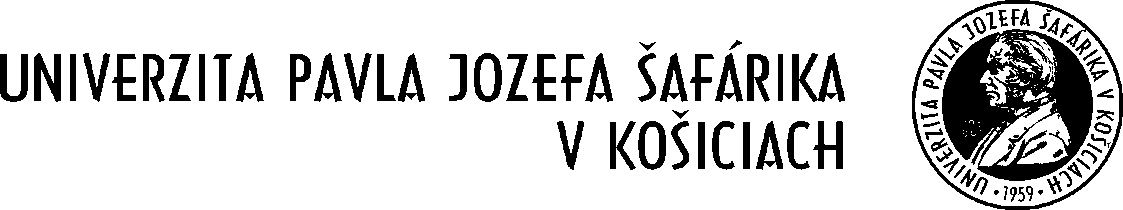 ZMLUVA O DIELO č. uzavretá podľa ust. § 536 - 565 zákona č. 513/1991 Zb. - Obchodný zákonník v znení neskorších predpisov (ďalej len „zmluva“)Článok I.ZMLUVNÉ STRANYZHOTOVITEĽ:Obchodné meno:		Sídlo:	Štatutárny orgán:	Zástupca na jednanie vo veciachzmluvy:	technických:	IČO:	IČ DPH:	DIČ:	Bankové spojenie:	IBAN:	SWIFT:	Spoločnosť zapísaná v obchodnom registri Okresného súdu .........., oddiel Sro, vložka číslo ........... (ďalej len „zhotoviteľ“)OBJEDNÁVATEĽ:Názov:	Univerzita Pavla Jozefa Šafárika v KošiciachSídlo:		Šrobárova č. 2, 041 80 KošiceŠtatutárny orgán:	prof. RNDr. Pavol Sovák, CSc. - rektor Zástupcovia na jednanie vo veciachzmluvy:	JUDr. Zuzana Gažovátechnických:	Ing. Monika Špontáková, p. Ľudmila TurčianskaIČO:		00397768IČ DPH:	SK2021157050DIČ:		2021157050Bankové spojenie :	Štátna pokladnica BratislavaIBAN:		SK64 8180 0000 0070 0007 43511SWIFT:	SPSRSKBA(ďalej len „objednávateľ“)(ďalej spoločne len „zmluvné strany“)Článok II.PODKLADY PRE UZAVRETIE ZMLUVYTáto zmluva je uzatvorená ako výsledok zadávania zákazky s nízkou hodnotou postupom podľa ust. § 117 zákona č. 343/2015 Z. z. o verejnom obstarávaní a o zmene a doplnení niektorých zákonov v znení neskorších predpisov s názvom predmetu zákazky: „Vypracovanie projektovej dokumentácie pre III. sekciu objektu TÚ LF – časť ZDRAVOTECHNIKA a výkon autorského dozoru“  Článok III.PRÁVNE PREDPISYVzájomné vzťahy oboch zmluvných strán sa riadia ustanoveniami zákona č. 513/1991 Zb. – Obchodný zákonník v znení neskorších predpisov (ďalej len „Obchodný zákonník“), ustanoveniami zákona č. 18/1996 Z. z. o cenách v znení neskorších predpisov (ďalej len „zák. č. 18/1996 Z. z.“) a vyhláškou Ministerstva financií SR č. 87/1996 Z. z., ktorou sa vykonáva zákon Národnej rady Slovenskej republiky č. 18/1996 Z. z. o cenách v znení neskorších predpisov (ďalej len „vyhl. č. 18/1996 Z. z.“) a zákona č. 343/2015 Z. z. o verejnom obstarávaní a o zmene a doplnení niektorých zákonov v znení neskorších predpisov (ďalej len „zákon o verejnom obstarávaní“) a ďalšími všeobecne právne záväznými predpismi, ktoré upravujú oblasť predmetu tejto zmluvy.Článok IV.PREDMET ZMLUVYPredmetom tejto zmluvy je úprava práv a povinností zhotoviteľa a objednávateľa pri realizácii diela, ktorým je: 1.1 vypracovanie a odovzdanie realizačnej projektovej dokumentácie pre stavbu: Výmena rozvodov ZTI (kanál, voda) a stavebné úpravy pre III. sekciu objektu TÚ LF v Košiciach, Tr. SNP 1 a to: vypracovanie realizačnej projektovej dokumentácie pre časť ASR (riešenie stavebných úprav súvisiacich s výmenou rozvodov pre SV, TV, zriaďovacích predmetov a kanalizáciu pre III. sekciu – búracie práce, úpravy otvorov v stenách a podlahách, omietky, maľby, nátery, izolácie proti vode a vlhkosti, tepelné izolácie, nové SDK podhľady, podlahy, obklady, výmena svietidiel vrátane svietidiel na chodbách a soc. zariadeniach, odvetranie hygienických zariadení...),vypracovanie realizačnej projektovej dokumentácie pre časť ZTI kanalizácia (výmena vertikálnych a horizontálnych rozvodov kanalizácie vrátane prípojok pre III. sekciu), rozdelenie a úprava realizačnej projektovej dokumentácie pre časť ZTI voda (výmena rozvodov studenej vody a teplej vody vrátane zriaďovacích predmetov pre III. sekciu objektu).(ďalej len „dielo“ alebo „predmet zmluvy“ alebo „PD“),1.2 výkon činnosti autorského dozoru (ďalej len „AD“). Zhotoviteľ sa zaväzuje, že vypracuje a odovzdá objednávateľovi dielo v rozsahu podľa ods. 1 časť 1.1 tohto článku zmluvy a za podmienok dojednaných v tejto zmluve, ktoré spočívajú vo vypracovaní a odovzdaní kompletnej PD. Zhotoviteľ sa tiež zaväzuje zabezpečiť pre objednávateľa stanovisko príslušného stavebného úradu a zapracovať podmienky určené stavebným úradom do projektovej dokumentácie a odovzdať originál stanoviska objednávateľovi spolu s projektovou dokumentáciou. Objednávateľ sa zaväzuje, že riadne dokončené dielo v súlade s touto zmluvou prevezme podľa článku V. tejto zmluvy a zaplatí dohodnutú cenu v súlade s článkom VIII. tejto zmluvy a uhradí náklady (poplatky preukázateľne a nevyhnutne vynaložené pri plnení predmetu tejto zmluvy. Pod pojmom náklady (poplatky) sa rozumejú správne poplatky, poplatky stanovené dotknutými orgánmi a organizácii za účelom zabezpečenia vyjadrení, stanovísk, rozhodnutí a podaní žiadostí pri zabezpečení povolenia stavby.Zhotoviteľ sa zaväzuje vykonať dielo s odbornou starostlivosťou, vo vlastnom mene a na vlastné nebezpečenstvo.V nadväznosti na ust. ods. 1 a ods. 6 tohto článku zmluvy sa zhotoviteľ ďalej  zaväzuje vykonávať občasný AD počas realizácie stavby, a to na základe samostatnej objednávky objednávateľa.Projektová dokumentácia je autorským dielom podľa zákona č. 185/2015 Z. z. - autorský zákon v znení neskorších predpisov a vzťahujú sa naň ustanovenia tohto zákona.Zhotoviteľ vyhlasuje, že má oprávnenie na vypracovanie (zhotovenie) diela, pričom dielo vypracujú osoby oprávnené na projektovú činnosť v zmysle zákona č. 138/1992 Zb. o autorizovaných architektoch a autorizovaných stavebných inžinieroch v znení neskorších predpisov.Článok V.OBSAH, ROZSAH A SPÔSOB SPRACOVANIA PREDMETU ZMLUVY Zhotoviteľ je povinný vypracovať a odovzdať objednávateľovi predmet zmluvy uvedený v čl. IV. ods. 1 časť 1.1 tejto zmluvy v tlačenej (papierovej forme) v šiestich vyhotoveniach a v elektronickej forme na CD nosiči v dvoch vyhotoveniach nasledovne:výkresovú časť vo formáte dwg alebo dgn, technické správy vo formáte word, tabuľky, rozpočty a výkazy výmer vo formáte excel, výkresy na CD nosiči vo formáte pdf.Zhotoviteľ sa zaväzuje, že údaje uvádzané v projektovej dokumentácii budú odkazom na technické špecifikácie v poradí: slovenské technické normy, ktorými sa prevzali európske normy, európske technické osvedčenia, spoločné technické špecifikácie, medzinárodné normy, iné technické referenčné systémy zavedené európskymi normalizačnými organizáciami, alebo ak také neexistujú, národné technické osvedčenia alebo národné technické špecifikácie týkajúce sa projektovej dokumentácie, uskutočnenia stavebných prác a používania stavebných výrobkov, technické špecifikácie, ktoré pochádzajú z priemyselného odvetvia a sú týmto odvetvím všeobecne uznávané, takýto odkaz musí byť doplnený slovami „alebo ekvivalentný“.V nadväznosti na ods. 2 tohto článku zmluvy zhotoviteľ zabezpečí, aby odkaz doplnený slovami „alebo ekvivalentný“ bol uvádzaný vo výkresovej časti a technickej správe.Realizačná PD bude odovzdaná a písomne prevzatá na základe písomného protokolu  o odovzdaní a prevzatí PD. Písomný protokol obsahuje: meno a priezvisko povereného odovzdávajúceho a preberajúceho zástupcu zmluvných strán tejto zmluvy, počet vyhotovení a CD, dátum, podpisy oboch zástupcov podľa ods. 4 tohto článku zmluvy a odtlačky pečiatky.Povereným zástupcom na účely tohto článku zmluvy je:       za zhotoviteľa: ....................................................       za objednávateľa: Ing. Monika Špontáková (t. č. +421 918 412 600),       			 p. Ľudmila Turčianska     (t. č. +421 917 764 344).Pri vypracovaní PD je zhotoviteľ povinný dodržať všeobecne záväzné predpisy, technické normy, dojednania tejto zmluvy, východzie podklady objednávateľa odovzdané zhotoviteľovi a vyjadrenia verejnoprávnych orgánov a organizácií.Zhotoviteľ sa zaväzuje, že kvalita zhotoveného diela bude zodpovedať platným a účinným právnym predpisom v čase vyhotovenia, technickým a odborným normám pre projektovanie, riadenie a zabezpečovanie investičnej výstavby. Zhotoviteľ ďalej zodpovedá za to, že vykonané dielo bude kompletné a bez vád (chýb).Zhotoviteľ súhlasí s použitím elektronickej formy dokumentácie vo formáte pdf ako súčasti súťažných podkladov pre potreby verejného obstarávania a k jeho zverejneniu v profile po dobu 5 rokov odo dňa zverejnenia.Zhotoviteľ  zodpovedá  za  zhotovenie diela v súlade s ustanoveniami tejto zmluvy, v požadovanej kvalite a v dohodnutom termíne. Zhotoviteľ zodpovedá za to, že dielo bude zhotovené a odovzdané objednávateľovi podľa ustanovení tejto zmluvy a bez vád.V prípade, že dôjde k ukončeniu zmluvy alebo odstúpeniu od zmluvy z dôvodov na strane objednávateľa, bude zhotoviteľ práce rozpracované ku dňu ukončenia alebo odstúpenia fakturovať objednávateľovi vo výške percentuálneho rozpracovania projektu. Objem prác musí byť odsúhlasený objednávateľom.Dielo je vlastníctvom zhotoviteľa až do dňa zaplatenia ceny diela. Týmto nie sú obmedzené práva zhotoviteľa, ktoré mu vyplývajú z príslušných ustanovení zákona č. 185/2015 Z. z. - Autorský zákon v znení neskorších predpisov, ak táto zmluva neustanovuje inak.Zmluvné strany sa dohodli, že zhotoviteľ odovzdá objednávateľovi PD v procese rozpracovanosti počas jej vyhotovovania na priebežnú kontrolu a odsúhlasenie použitých materiálov vo vzájomne dohodnutých termínoch, najmenej však dvakrát a zároveň zhotoviteľ odovzdá objednávateľovi PD na záverečnú kontrolu a odsúhlasenie v elektronickej forme najmenej 7 dní pred odovzdaním diela. V prípade zmeny projektového riešenia požadovaného objednávateľom, ktoré si bude vyžadovať zmenu diela, sa lehota realizácie predĺži úmerne o dobu potrebnú na realizáciu tejto zmeny. Takáto zmena bude zmluvnými stranami dohodnutá formou písomného dodatku k zmluve.Článok VI.ČAS PLNENIAZhotoviteľ sa zaväzuje realizovať dielo podľa čl. IV ods. 1 časť 1.1 tejto zmluvy v termíne do 90 dní odo dňa účinnosti tejto zmluvy.Dodržanie tohto termínu je závislé od riadneho a včasného spolupôsobenia objednávateľa dojednaného v tejto zmluve. Po dobu omeškania objednávateľa s poskytnutím spolupôsobenia nie je zhotoviteľ v omeškaní so splnením povinnosti realizovať dielo v dojednanom termíne.Záväzok realizovať dielo je splnený riadnym vypracovaním a odovzdaním predmetu zmluvy objednávateľovi za dodržania postupu uvedeného v článku V. tejto zmluvy.Článok VII.SPOLUPÔSOBENIE A PODKLADY OBJEDNÁVATEĽAObjednávateľ sa zaväzuje, že počas realizácie diela poskytne zhotoviteľovi v nevyhnutnom rozsahu potrebné spolupôsobenie, spočívajúce najmä v odovzdaní údajov, dokladov, podkladov a iných materiálov. Toto spolupôsobenie poskytne zhotoviteľovi najneskôr do 3 pracovných dní odo dňa jeho vyžiadania zo strany zhotoviteľa. Osobitnú lehotu dojednajú strany v prípade, ak sa bude jednať o spolupôsobenie, ktoré nemôže zabezpečiť objednávateľ vlastnými silami.Objednávateľ zodpovedá za to, že odovzdané podklady a doklady sú bez právnych vád.Objednávateľ sa zaväzuje zabezpečiť zamestnancom zhotoviteľa počas realizácie diela primeraný prístup do priestorov objednávateľa, ktoré súvisia s realizáciou diela, za účasti zodpovedného zamestnanca objednávateľa.Východiskové podklady a spracované matrice zostávajú v archíve zhotoviteľa.Zhotoviteľ sa zaväzuje v rámci prípravy výberu zhotoviteľa stavby až do ukončenia verejného obstarávania podieľať  na príprave opisu predmetu zákazky v súťažných podkladoch pre verejné obstarávanie, na príprave odpovedí na žiadosť o vysvetlenie, na vyhodnotení ponúk ako člen hodnotiacej komisie, prípadne na príprave odpovedí na žiadosť o nápravu, resp. stanoviska k námietkam.Zhotoviteľ sa zaväzuje, že zabezpečí, aby v projektovej dokumentácii, ktorá bude použitá ako podklad pre vypracovanie súťažných podkladov, boli definované výrobky technickými špecifikáciami, popisom, požadovanými vlastnosťami, kvalitou s odkazmi na príslušné zákonné predpisy a normy. Zároveň bude uvedené, akými požadovanými dokladmi bude budúci zhotoviteľ stavby vyššie uvedené špecifikácie preukazovať.Článok VIII.CENA DIELA A PLATOBNÉ PODMIENKYCena tejto zmluvy je stanovená dohodou zmluvných strán v súlade so zák. č. 18/1996 Z. z. a vyhl. č. 87/1996 Z. z., nasledovne:                     Slovom: .................................................................       Skladba ceny je uvedená v Prílohe č. 1, ktorá tvorí nedeliteľnú súčasť tejto zmluvy.       DPH bude účtované podľa predpisov platných a účinných v čase fakturácie.Zmluvné strany sa dohodli, že objednávateľ uhradí cenu diela uvedenú v ods. 1 tohto článku zmluvy za predmet zmluvy špecifikovaný v Prílohe č. 1 pod poradovým číslom 1, 2 a 3, po jeho odovzdaní v súlade s čl. IV ods. 2 tejto zmluvy, na základe vystavenej faktúry zhotoviteľa.Zmluvné strany sa dohodli, že odplata za výkon AD (Príloha č. 1, poradové číslo 4) bude hradená formou samostatných faktúr zhotoviteľa na základe samostatnej objednávky objednávateľa.Podkladom pre úhradu cien budú faktúry vystavené zhotoviteľom v zmysle zák. č. 222/2004 Z. z. o DPH v znení neskorších predpisov. Faktúry budú splatné do 30 kalendárnych dní odo dňa ich doručenia objednávateľovi na adresu sídla objednávateľa uvedenú v čl. I. tejto zmluvy. Zhotoviteľ zabezpečí, aby ním vystavená faktúra obsahovala všetky potrebné náležitosti daňového dokladu v zmysle zák. č. 222/2004 Z. z. o DPH v znení neskorších predpisov.Objednávateľ si vyhradzuje právo vrátiť faktúru, ktorá nebude obsahovať požadované náležitosti v zmysle vyššie uvedeného zákona alebo ktorá bude obsahovať nesprávne údaje. Nová lehota splatnosti faktúry začína plynúť po doručení novej opravenej faktúry objednávateľovi na adresu sídla uvedenú v čl. I. tejto zmluvy.Zmluvné strany sa dohodli, že objednávateľ neposkytuje preddavky, ani iné zálohové platby, či iné finančné alebo nefinančné plnenie v súvislosti s realizáciou diela podľa tejto zmluvy.Článok IX.ZODPOVEDNOSŤ ZA VADY, ZÁRUKA, ZODPOVEDNOSŤ ZA ŠKODYZmluvné strany sa dohodli, že všeobecná záručná doba je 36 mesiacov, pričom táto záručná doba začína plynúť dňom riadneho odovzdania PD objednávateľovi podľa tejto zmluvy. Pre vylúčenie pochybností platí, že pokiaľ sa v texte zmluvy používa pojem „záručná doba“, myslí sa tým všeobecná záručná doba podľa prvej vety tohto ustanovenia, pokiaľ z textu alebo kontextu výslovne nevyplýva niečo iné.Objednávateľ môže odmietnuť prevzatie PD pre vady a nedorobky v závislosti od ich charakteru a rozsahu až do doby, kým ich zhotoviteľ neodstráni.Zhotoviteľ sa zaväzuje vady v záručnej dobe odstrániť v dohodnutých lehotách. Reklamácia vád bude vykonaná písomne. Doba odstránenia vád bude dohodnutá pri reklamačnom konaní.V prípade výskytu vád PD zmluvné strany dojednali právo objednávateľa požadovať a povinnosť zhotoviteľa poskytnúť bezplatné odstránenie vád v mieste vykonania diela počas záručnej lehoty.Ak zhotoviteľ zistí pri zhotovovaní PD skryté prekážky týkajúce sa PD, a tieto prekážky znemožňujú vykonanie PD dohodnutým spôsobom, je zhotoviteľ povinný oznámiť to písomne a bez zbytočného odkladu objednávateľovi a navrhnúť mu zmenu PD. Do dosiahnutia dohody o zmene PD je zhotoviteľ oprávnený vykonávanie diela prerušiť. Ak sa zmluvné strany v primeranej lehote nedohodnú na zmene tejto zmluvy, môže ktorákoľvek zo zmluvných strán od zmluvy odstúpiť.Objednávateľ je oprávnený kontrolovať vykonávanie PD. Ak objednávateľ zistí, že zhotoviteľ vykonáva PD v rozpore so svojimi povinnosťami a touto zmluvou, je objednávateľ oprávnený dožadovať sa toho, aby zhotoviteľ odstránil vady vzniknuté vadným vykonávaním a zhotovenie PD vykonával riadnym spôsobom. Ak tak zhotoviteľ diela neurobí a postup zhotoviteľa by viedol nepochybne k podstatnému porušeniu zmluvy podľa ust. § 345 Obchodného zákonníka, je objednávateľ oprávnený odstúpiť od zmluvy.Ak zhotoviteľ neodstráni vady PD podľa ods. 6 tohto článku a oznámi pred  uplynutím doby plnenia diela, že vady neodstráni, môže objednávateľ v závislosti od rozsahu a charakteru vady odstúpiť od zmluvy alebo požadovať primeranú zľavu z ceny.Zhotoviteľ zodpovedá za vady, ktoré má PD v čase jej odovzdania objednávateľovi. Za vady vzniknuté po odovzdaní PD objednávateľovi zodpovedá zhotoviteľ iba vtedy, ak boli spôsobené porušením niektorej z jeho povinností vyplývajúcich z tejto zmluvy alebo platných a účinných právnych a technických noriem (najmä ak sa vady prejavia počas realizácie stavby podľa tejto PD a ovplyvnia ju na kvalite alebo zvýšení realizačných nákladov, ako napr. v prípade nesúladu výkresovej dokumentácie a výkazu  výmer alebo v prípade  neúplnosti  PD  v dôsledku  vynechania  projektovej  práce  alebo  materiálu v rozpočte, resp. vo výkaze výmer).Zhotoviteľ nezodpovedá za vady, ktoré boli spôsobené použitím nesprávnych podkladov prevzatých od objednávateľa a zhotoviteľ ani pri vynaložení všetkej starostlivosti nemohol zistiť ich nevhodnosť, prípadne na ňu upozornil objednávateľa a ten na ich použití trval.Vady (chyby) plnenia predmetu tejto zmluvy, najmä vady PD, je objednávateľ povinný reklamovať bezodkladne po ich zistení, a to zaslaním písomnej reklamácie na adresu sídla zhotoviteľa, uvedeného v čl. I. tejto zmluvy.Zhotoviteľ zodpovedá v plnom rozsahu za to, že výkaz výmer, ktorý predložil, predstavuje skutočný rozsah požadovaných prác objednávateľom a je v súlade s ostatnou dokumentáciou, a to výkresovou časťou, technickou správou a inými časťami PD.Zhotoviteľ vyhlasuje, že má uzatvorené poistenie zodpovednosti za škodu vzniknutú v dôsledku vadnej (chybnej) PD.Zhotoviteľ nesie zodpovednosť za vady (chyby) predmetu plnenia v čase jeho odovzdania objednávateľovi, za vady (chyby) vytknuté dotknutými stranami, dotknutými orgánmi a organizáciami v konaní o povolení stavby počas výstavby až do vydania kolaudačného rozhodnutia a ostatné vady (chyby), spôsobené porušením povinností zhotoviteľa.Zmluvné strany sa dohodli, že zhotoviteľ objednávateľovi zodpovedá za škodu, ktorá objednávateľovi vznikne v súvislosti s vadným (chybným) zhotovením diela.Článok X.SANKCIEV prípade omeškania zhotoviteľa s realizáciou jednotlivých časti diela podľa Prílohy č. 1 tejto zmluvy - Skladba ceny a špecifikácia je zhotoviteľ povinný uhradiť zmluvnú pokutu vo výške 0,1% z ceny jednotlivých častí diela podľa Prílohy č. 1 - Skladba ceny a špecifikácia za každý aj začatý deň omeškania. Tým nie je dotknutý nárok na náhradu škody v rozsahu prevyšujúcom zmluvnú pokutu.Ak objednávateľ nedodrží termín úhrady faktúry, zaplatí zhotoviteľovi úrok z omeškania vo výške 0,1% z fakturovanej čiastky za každý  aj začatý deň omeškania s úhradou faktúry.Objednávateľ a zhotoviteľ sa dohodli, že objednávateľ má voči zhotoviteľovi právo na úhradu zmluvnej pokuty v prípade, ak budú v procese verejného obstarávania na zhotoviteľa stavby, predovšetkým v rámci vysvetľovania súťažných podkladov, nájdené chyby (vady) v PD alebo  nesúlad výkazu výmer s výkresovou časťou projektovej dokumentácie - vo výške 0,1% z ceny diela, v prípade každej chyby (vady) alebo nesúladu. Objednávateľ a zhotoviteľ sa dohodli, že objednávateľ môže uplatniť právo účtovať zhotoviteľovi zmluvnú pokutu vo výške 5% maximálne však 5.000,- € z celkového objemu realizovaných naviac prác, ktoré vyplynuli z vád (chýb) projektu alebo nesúladu výkazu výmer a výkresovou časťou projektovej dokumentácie po uzavretí zmluvy so zhotoviteľom stavby.Zaplatením zmluvnej pokuty nie je dotknuté právo objednávateľa domáhať sa náhrady škody v zmysle ust. § 373 Obchodného zákonníka.Článok XI. ZMENA ZMLUVYTúto zmluvu je možné počas jej trvania zmeniť iba vzostupne číslovanými písomnými dodatkami, pokiaľ tieto nebudú v rozpore s ust. § 18 zákona o verejnom obstarávaní a nezmení sa charakter tejto zmluvy, ktoré sa po podpísaní zmluvnými stranami a po nadobudnutí účinnosti stávajú jej nedeliteľnou súčasťou.Túto zmluvu je možné zmeniť vo forme písomného dodatku k tejto zmluve počas jej trvania z dôvodov uvedených v tejto zmluve ak:nastane neočakávaná potreba dojednať medzi zmluvnými stranami zmenu termínu plnenia z dôvodov:aa)    vzniku skutočností definovaných ako vyššia moc,ab)  vzniknutých nepredvídaných prekážok zo strany objednávateľa alebo zo strany    zhotoviteľa,potreba zmeny zmluvy vyplynie z okolností, ktoré objednávateľ nemohol pri vynaložení náležitej starostlivosti predvídať,nastane potreba vykonať formálne alebo administratívne zmeny zmluvy (napr. zmena v osobe štatutárneho orgánu, technického dozoru, zmena čísla bankového účtu a pod.).Článok XII.VYŠSIA MOCZa vyššiu moc sa považuje prekážka brániaca riadnemu a včasnému vykonaniu diela, ktorá nie je závislá od vôle zmluvných strán, ak nemožno rozumne predpokladať, že by povinná strana túto prekážku alebo jej následky odvrátila alebo prekonala (Covid 19, núdzový stav, atď.) a ďalej, že by v čase vzniku záväzku túto prekážku predvídala. Ak niektorej zo strán bráni v plnení jej povinností podľa tejto zmluvy prekážka vyššej moci, je táto zmluvná strana povinná podať písomné oznámenie o takejto prekážke druhej zmluvnej strane a špecifikovať povinnosti, ktoré nemôže plniť z dôvodu vyššej moci. Oznámenie musí byť podané písomne a bezodkladne, najneskôr do 5 pracovných  dní po tom, čo zmluvná strana získala vedomosť o prekážke vyššej moci. Zmluvná strana bude ospravedlnená z plnenia tých povinností, ktoré uviedla v predmetnom oznámení, a to počas doby trvania prekážky tvoriacej vyššiu moc.Zmluvná strana, ktorá nemohla plniť svoje povinnosti z dôvodu prekážky vyššej moci, je povinná s prihliadnutím na okolnosti prípadu vykonať potrebné opatrenia na zmiernenie dôsledkov pôsobenia prekážky vyššej moci na výkon povinností tejto zmluvnej strany podľa zmluvy, a to najmä vyvinúť potrebné úsilie na minimalizáciu omeškania s plnením zmluvných povinností dotknutých prekážkou vyššej moci.Bezodkladne po skončení trvania prekážky vyššej moci je zmluvná strana, ktorej táto prekážka bránila v plnení povinností, povinná oznámiť druhej zmluvnej strane skončenie jej trvania.Článok XIII.LICENCIA1.	Zmluvné strany sa dohodli, že objednávateľ je oprávnený, na základe súhlasu zhotoviteľa vyjadreného podpisom tejto zmluvy, používať dielo (PD) v zmysle tejto zmluvy podľa ust. § 19 ods. 4 a § 65 a nasl. Autorského zákona (ďalej len „licencia“) v neobmedzenom rozsahu, na neobmedzenom území, neobmedzene dlhý čas, najmä, nie však výlučne na: -	vyhotovenie rozmnoženín diela (v akomkoľvek počte), -	verejné rozširovanie originálu diela alebo jeho rozmnoženiny, -	použitie originálu diela alebo rozmnoženiny na propagačné alebo marketingové účely,-	sprístupňovanie diela verejnosti, -	verejné vykonanie diela vrátane realizácie stavebných prác (stavby) podľa diela, -	odstránenie vád diela resp. vykonanie zmeny, úpravy diela a to aj treťou osobou,-	realizáciu stavby podľa diela treťou osobou, -	použitie diela ako podklad na spracovanie (vyhotovenie) iného diela,-	na akékoľvek iné činnosti (akékoľvek iné použitie diela, najmä súvisiace s dosiahnutím účelu tejto zmluvy), ktoré sú v súlade s právnym poriadkom Slovenskej republiky a medzinárodnými zmluvami, ktorými je Slovenská republika viazaná. 2.	Zhotoviteľ podpisom tejto zmluvy udeľuje objednávateľovi súhlas na to, že objednávateľ je oprávnený udeliť tretej osobe súhlas na použitie diela v rozsahu licencie udelenej objednávateľovi v zmysle tohto článku (sublicencia). Odmena za udelenie licencie a sublicencie v zmysle tohto článku tejto zmluvy je v plnom rozsahu obsiahnutá v cene diela podľa čl. VIII. tejto zmluvy.Článok XIV.ZÁVEREČNÉ USTANOVENIAPráva a povinnosti zmluvných strán tejto zmluvy výslovne neupravené v tejto zmluve sa riadia príslušnými ustanoveniami Obchodného zákonníka v platnom a účinnom znení a ustanoveniami príslušných všeobecne právne záväzných predpisov SR.Ak sa stane niektoré ustanovenie tejto zmluvy celkom alebo sčasti neplatným alebo nevymáhateľným, nemá táto skutočnosť vplyv na platnosť a vymáhateľnosť zostávajúcej časti tejto zmluvy. V takomto prípade sa zmluvné strany zaväzujú nahradiť neplatné alebo nevymáhateľné ustanovenia tejto zmluvy novými platnými a vymáhateľnými ustanoveniami, ktoré budú mať čo najbližší právny význam a účinok ako ustanovenie, ktoré má byť nahradené.Ktorákoľvek zo zmluvných strán je oprávnená písomne odstúpiť od tejto zmluvy pri porušení ktorejkoľvek povinnosti vyplývajúcej z tejto zmluvy. V písomnom odstúpení od zmluvy musia byť uvedené dôvody pre ktoré zmluvná strana odstupuje.Zmluvné strany sa dohodli, že akékoľvek písomnosti vyplývajúce z právneho vzťahu založeného touto zmluvou (napríklad faktúra, uplatnenie náhrady škody, uplatnenie úroku z omeškania, zmluvnej pokuty alebo odstúpenie od tejto zmluvy) sa budú považovať za doručené aj v prípade, ak sa doporučená zásielka adresovaná na adresu sídla druhej zmluvnej strany vráti odosielateľovi ako neprevzatá (napríklad z dôvodu odopretia prevzatia písomnosti alebo neprevzatia písomnosti v odbernej lehote, prípadne z dôvodu neznámeho adresáta); v uvedenom prípade sa písomnosť považuje za doručenú dňom, keď bola odosielateľovi listová zásielka vrátená, i keď sa adresát o tom nedozvedel.Zmluvné strany sa zaväzujú, že prípadný spor, ktorý vznikol na základe tejto zmluvy, budú riešiť v prvom rade dohodou. V prípade, ak nedôjde k dohode, bude spor postúpený na riešenie príslušnému súdu.Túto zmluvu je možné meniť len formou písomných vzostupne číselne označených dodatkov podpísaných oboma zmluvnými stranami.Táto zmluva je vyhotovená v 4 vyhotoveniach rovnakej právnej sily, pričom objednávateľ dostane 3 vyhotovenia a zhotoviteľ 1 vyhotovenie.Táto zmluva nadobúda platnosť dňom podpisu oboma zmluvnými stranami tejto zmluvy a účinnosť dňom nasledujúcim po dni jej zverejnenia v Centrálnom registri zmlúv vedenom Úradom vlády SR.Zmluvné strany si túto zmluvu riadne prečítali, jej obsahu porozumeli, považujú ho za jednoznačný, určitý a zrozumiteľný, neuzatvorili zmluvu v tiesni, ani za inak nápadne nevýhodných podmienok, pod nátlakom a na znak súhlasu s ňou ju vlastnoručne podpisujú.Prílohy: 	Príloha č. 1 – Skladba ceny a špecifikáciaPríloha č. 2 – Rozsah a obsah výkonu činnosti autorského dozoruZa zhotoviteľa:	Za objednávateľa:V ....................... dňa ..............................	V Košiciach dňa: ............................................................................................	...............................................................             Titul, meno a priezvisko                                                       prof. RNDr. Pavol Sovák, CSc.                         funkcia	                 rektorPríloha č. 1 ZoDSKLADBA CENY A ŠPECIFIKÁCIAZa zhotoviteľa:	Za objednávateľa:V .............................. dňa ...........................	V Košiciach dňa: ............................................................................................	...................................................................          Titul, meno a priezvisko                                       		prof. RNDr. Pavol Sovák, CSc.                     funkcia	                    rektorPríloha č. 2 k ZoDROZSAH A OBSAH VÝKONU ČINNOSTI AUTORSKÉHO DOZORUúčasť na odovzdaní staveniska zhotoviteľovi,dozor nad súladom  realizácie stavby s projektovou dokumentáciou a podmienkami ohlásenia stavebných úprav vydaného stavebným úradom,overenie súladu jednotlivých častí projektovej dokumentácie, návrh riešenia pri odchýlkach od projektu;sledovanie postupu výstavby z technického hľadiska a z hľadiska časového plánu výstavby, kontrolovanie dodržiavania podmienok stanovených vo všeobecne záväzných právnych predpisoch a technických normách, poskytovanie vysvetlení k projektu potrebných na zabezpečenie plynulosti výstavby, posudzovanie prípadných návrhov zhotoviteľa na zmeny a odchýlky oproti schválenej projektovej dokumentácií z pohľadu technického riešenia, finančnej náročnosti, doby výstavby a ďalších podmienok súvisiacich s predmetom stavby a vyjadrovanie sa k ním, posudzovanie a vyjadrovanie sa k požiadavkám zhotoviteľa na tzv. práce naviac, t. j. práce nad rozsah stanovený schválenou projektovou dokumentáciou, účasť na operatívnych a kontrolných dňoch stavby, účasť na komplexných funkčných skúškach,účasť na odovzdaní a prevzatí stavby alebo jej časti v súlade so všeobecnými platnými záväznými predpismi,na požiadanie objednávateľa , alebo z podmienok vyplývajúcich zo spracovanej a schválenej PD zúčastniť sa na kontrole a preberaní stavebných konštrukcií resp. konštrukčných prvkov, ktoré sú rozhodujúce pri realizácií jednotlivých objektov stavby, prípadne trvale zakrytých prác pred ich zakrytím, na základe zistených skutočností vyjadrovať sa k prípadným zmenám stavebných a technologických postupov, v prípade potreby predkladať stanoviská a vysvetľovať problémy spojené s nejasnosťami vyplývajúcimi z vyhotovenej projektovej dokumentácie, je povinný zaujať stanovisko k dodržaniu projektových parametrov verejnej práce v zmysle zákona č. 254/1998 Z. z. v znení neskorších predpisov z pohľadu autorského dozoru, zaujíma stanovisko s vysvetlením a návrhom riešenia k prípadným skrytým vadám, je povinný odsúhlasiť dokumentáciu skutočného realizovania stavby.Celková cena bez DPH:..................€DPH 20 %:................. €Celková cena s DPH:................. €Por. čísloPoložky predmetu zmluvyMerná jednotkaPožadované množstvoCenabez DPH v €Cenas DPH v €1ASR riešenie stavebných úprav súvisiacich s výmenou rozvodov pre SV, TV, zriaďovacích predmetov a kanalizáciu pre III. sekciu skutkový stav a búracie prácenavrhovaný stavtextová časťvýkaz výmer a rozpočetkpl12ZTI  - časť vodovod Rozdelenie a úprava existujúcej dokumentácie výmeny rozvodov SV a TV vrátane zariaď. predmetov  pre III. sekciuúprava existujúcej dokumentácie výmeny rozvodov SV a TV vrátane zariaď. predmetovvýkaz výmer a rozpočetkpl13ZTI – časť kanalizáciavypracovanie realizačnej projektovej dokumentácie pre časť ZTI kanalizácia  (výmena vertikálnych a horizontálnych rozvodov kanalizácie vrátane prípojok pre III. sekciu)výkresová časťtextová časťvýkaz výmer a rozpočetkpl14Občasný výkon autorského dozorukpl1Celková cena za predmet zákazky € bez DPH aj s DPH(súčet celkových cien za každú položku predmetu zákazky)Celková cena za predmet zákazky € bez DPH aj s DPH(súčet celkových cien za každú položku predmetu zákazky)Celková cena za predmet zákazky € bez DPH aj s DPH(súčet celkových cien za každú položku predmetu zákazky)Celková cena za predmet zákazky € bez DPH aj s DPH(súčet celkových cien za každú položku predmetu zákazky)